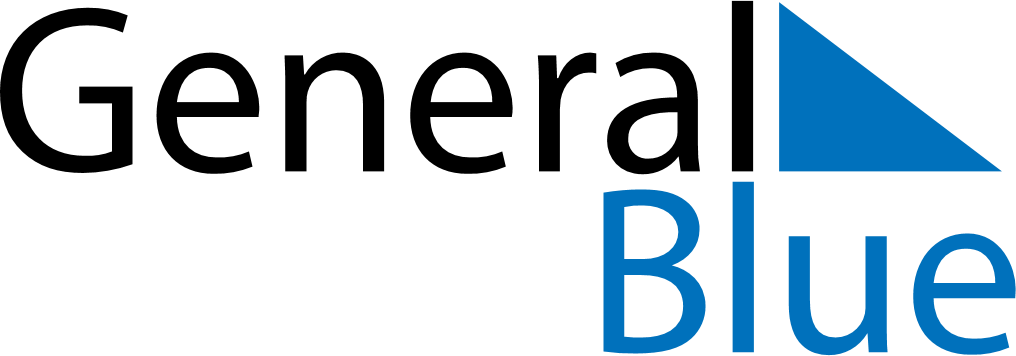 October 2022October 2022October 2022October 2022TanzaniaTanzaniaTanzaniaSundayMondayTuesdayWednesdayThursdayFridayFridaySaturday123456778Maulid Day910111213141415Nyerere DayNyerere Day161718192021212223242526272828293031